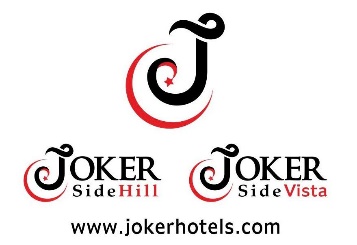 JOKER SİDE HILL FACTSHEET 2021WEB : 		             www.jokerhotels.comE-MAIL: 	              rezervation@jokerhotels.comCOMPANY:	FATİHCAN GÜVEN TUR.TAŞ.TİC.LTD.ŞTİ.VAT NO:	3850548208ADRESS: 		Side mah.İnönü Bulv.no:23 MANAVGAT /ANTALYATEL: 			+90 242- 753 6702FAX:	 		+90 242- 753 6702CATEGORY:	 	 3*ACCOMMODATION:	All inkl. DISTANCES:	 	Manavgat 		  6 km			Side  			  2 km			Antalya Airport 	 TRANSPORTATION:	Suttel bus & taxi (Extra Fee)LOCATION:	 	Side/ MANAVGATCREDIT CARD:	             VISA / MASTER CARD / ELEKTRON………………PETS:	 		Not AllowedLANGUAGES:		Turkish, English, German. RussianSEZON          :                   25.04.2021-31.10.2021ROOM DETAILSRoom cleaning (daily)Change of bed linen and towels (every 3 days)Voltage: 220 VRESTAURANT AND BARSAll incl. Local drinks ( Alcohol – Non Alcohol ) 10:00 – 23:00 Table service Different Animation nightsBars and restaurants are opening - closing hours, the period by the hotel management to change according to weather and seasonal conditions.BEACH AND SWIMMING POOLSFree service ; Umbrellas, Sun Beds,   (First towel are free. Towel change fee.)  ENTERTAINMENT AND ANIMATIONSoft Animation:Ping pong, Water ball,Dart,Müzik, Weekly Themed Nights AvailableSporwater sports, parasailing, …(Water sports are not the responsibility of the hotel is privately owned)CAPACITYRoomPersonTotal Room / Beds155350StandartRoomEconomyRoomFamily  Room(Juinor Suite)  promoRoomDelüx RoomTotal room1258          21-    - BedroomLiving room1111--Sq.M16-20 m²15/218 m²35/42 m²--Min / Max adlt.1/31 / 22 / 4-- WC / Shower√√√√√Hairdryer√√√√√Air conditioning√√√√√Telephone√√√√√Mini bar √√√√√laminate flooring√√√√Safe Box√√√√√Boiler + Glass√√√√√satellite TV√√√√RESTAURANTSServiceCapacityOpening timesBreakfast Late BreakfastLunchDinnerFast&Food BuffetBuffet  buffet Plate ServiceBuffet  Buffet  Pool BarPerson   35010:00 – 10:3012:30 – 14:3016.30 – 17.3016:30-17:30Snack (local food)Restaurant Bar12:00 -- 16:00Ice creamRestaurant Bar15:30 —16:00BARSServiceMain Bar 350 Pax10:00 – 23.00POOLSdeep (cm)Sq.m (m2)freshwatersalt waterheatedOpen Pool1140   150 m²√Open Pool kids1120   25m2√FACILITYSFEEFREEImport alcoholic and non alc. drinks08:00 – 00:00√Fresh juice, hookah√Hamam & Sauna & steam room√Fitness Center√Hair dresser √SPA & Wellness , Massage√Umbrellas, Sun bedsBeach TowelsFirst towel are freeFor Change is fee√√Billiard√Table tennis√Dart√Water sportsMotorized non-motorized water sports belong to private sector rather than hotel responsibility√Doctor, medical services, Medicine√shopping center√Telefon, Fax√Laundry Internet wifi  Safe BoxMinibar drinksOptioptionaonal 2 water free per day√√√√